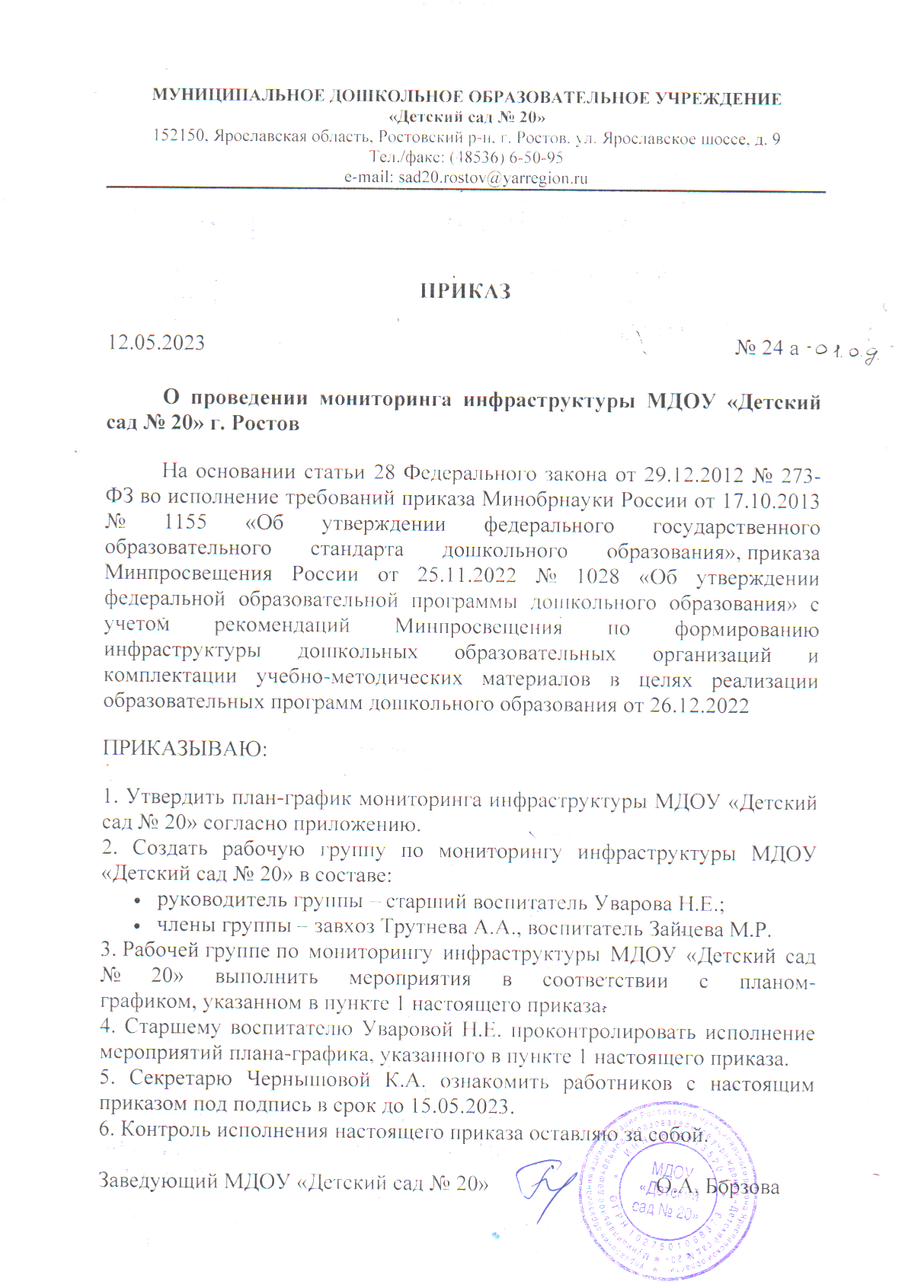 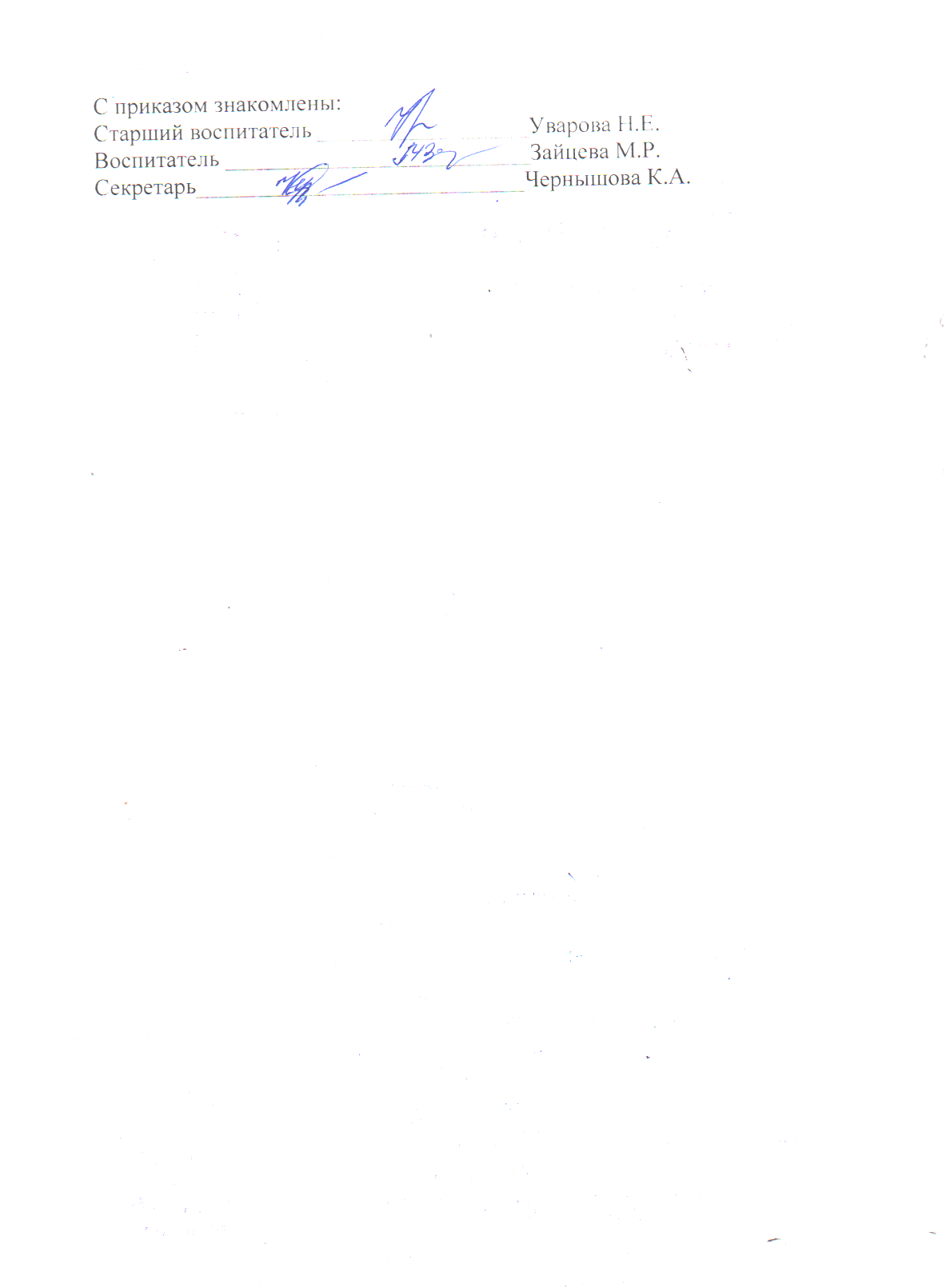 Приложение к приказу
МДОУ «Детский сад № 20»
от 13.05.2023 № 24 а План-график мониторинга инфраструктурыМДОУ «Детский сад № 20»№ п/пМероприятиеОтветственныйСроки1Оценка РППС и учебно-методических материалов на соответствие санитарным нормамЗавхозРаз в месяц1Оценка РППС и учебно-методических материалов на соответствие санитарным нормамВоспитатели в группахЕжедневно1Оценка РППС и учебно-методических материалов на соответствие санитарным нормамСтарший воспитательЕжемесячно2Оценка РППС и учебно-методических материалов на соответствие ФГОС ДО, ФОП ДО, ФАОП ДО ОВЗСтарший воспитательАвгуст, январь, май3Мониторинг запросов родителей в отношении качества РППССтарший воспитательКаждые три месяца4Изучение ситуации в семьях по созданию предметно-развивающей средыСтарший воспитатель, воспитателиКаждое полугодие5Мониторинг популярности или дефицита применения оборудования у детей и педагоговСтарший воспитатель совместно с воспитателями в группахКаждые три месяца6Изучение интересов, склонностей, предпочтений, индивидуальных особенностей детей в группах Старший воспитатель совместно с воспитателями в группахЕжемесячно7Организация смотров-конкурсов оформления РППС (раз в 1–2 месяца)Старший воспитательКаждые два месяца8Составление перечня необходимых материалов и оборудования (по запросам воспитателей и др. ответственных)Завхоз, старший воспитательЯнварь, июль9Изучение опыта других ДОО по формированию инфраструктуры и комплектации учебно-методических материалов Старший воспитательКаждое полугодие10Закупка материалов и оборудования по утвержденному перечнюКонтрактный управляющийПо мере необходимости11Организация обучения педагогов по программам повышения квалификации в области создания инфраструктуры и комплектации учебно-методических материалов в ДОО в соответствии с требованиями ФГОС ДО, ФОП ДО, ФАОП ДО ОВЗСтарший воспитательПо мере необходимости12Изготовление и систематизация дидактического и раздаточного материала, образцов макетов, коллекций и др.Старший воспитательПо мере необходимости13Создание и регулярное пополнение методического банка материалов из опыта работы педагогов по формированию инфраструктуры и комплектации учебно-методическими материаламиСтарший воспитатель, воспитателиВ течение года14Анализ результатов мониторинга, выработка плана мероприятий Старший воспитательМай 2023, далее – июль, ежегодно